EDUCACIÓN FÍSICA 5º e 6º EPXA É PRIMAVERA… 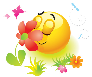 De momento toca “QUEDARNOS NA CASA” , pero sabiades que… podemos gozar de verduras e hortalizas  propias desta tempada, que nos van a axudar a pasar este confinamento cunha mellor saúde  e enerxía .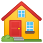 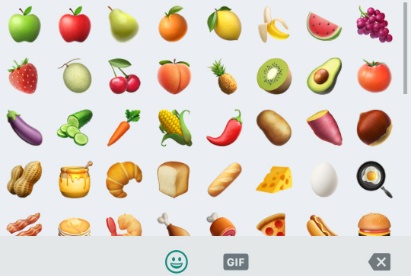 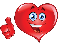 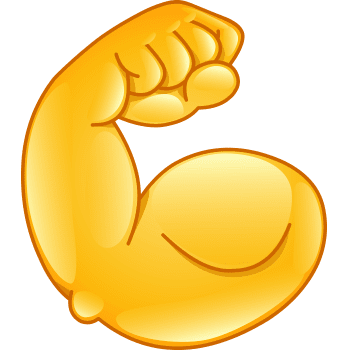 Axúdanos a descubrilas! - Escolle unha verdura, ou unha hortaliza de tempada e explícanos un pouco dela.-	Que achega á nosa dieta.-	Que beneficios ten.-	Como podemos comela.-	Unha foto ou debuxo.-	Unha receita…Podes facelo no computador (pero non cortando e pegando), nun mural e manda a foto (gárdao e á volta pegarémolo no cole),un vídeo, un conto, unha canción ou da forma que se che ocorra.Deixo algúns enlaces para que coñezades algunhas características de diferentes vexetais, hortalizas e froitas en xeral. https://www.youtube.com/watch?v=bHsokNUYR7c  https://www.youtube.com/watch?v=5aMs_clwfaE&t=469sTes toda a semana para facelo e mandalo a raquelrqr@gmail.com 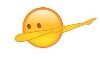  Data tope de entrega: 27/4/2020.E lembra:Tedes un calendario con ligazóns para cada día da semana nos Recursos de EF (colgados a semana pasada), pero déixovos 2 ligazóns novas, enviádeme 1 foto por semana da actividade física que estades a realizar raquelrqr@gmail.com.	E PARTICIPA NOS RETOS DIARIOS DE E.F. QUE ESTÁN COLGADOS NA WEB.E MOI PRONTO... UN RETO COOPERATIVO, FAI QUE A TÚA CLASE SEXA A GAÑADORA!ALGÚNS CONSELLOS.-	Non esteas sen moverte máis de 50´(levántate e móvete)- axudarache a concentrarte  e  atoparte mellor.-	Crear un horario- Todos estamos afeitos a unhas rutinas, e a seguir un horario na nosa vida diaria, farásenos máis levadío.-	Divírtete- nesta situación necesitamos apagar os televisores e dedicarnos un tempo a nós mesmos.-	Come san.-	Mantén hábitos de hixiene diarios e como non, lávate as mans de maneira continua.-	Tenta facer fincapé nunha boa hixiene postural.-	Fai EXERCICIO.